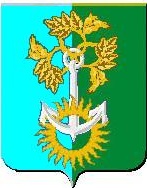 МУНИЦИПАЛЬНОЕ АВТОНОМНОЕ ОБЩЕОБРАЗОВАТЕЛЬНОЕ УЧРЕЖДЕНИЕ НИЖНЕТУРИНСКОГО ГОРОДСКОГО ОКРУГА«СРЕДНЯЯ ОБЩЕОБРАЗОВАТЕЛЬНАЯ ШКОЛА № 7 ИМЕНИ М. Г. МАНСУРОВА»624223, Свердловская область,  г. Нижняя Тура, ул. Гайдара, 4, тел. (34342) 2-62-21, e-mail: sosh7nt@mail.ru ИНН 6624007047 КПП 668101001 ОГРН 1026601484898 ВАКАНТНЫЕ МЕСТА В МАОУ НТГО «СОШ № 7 ИМЕНИ М. Г. МАНСУРОВА» на 01.01.2024 года  1 класс  1 класс  1 класс  2 класс  2 класс  2 класс  3 класс  3 класс  3 класс  4 класс  4 класс  4 классИтого: 1-4 классИтого: 1-4 классИтого: 1-4 классклуч-сяВакантные местаклуч-сяВакантные местакл.уч-сяВакантные местакл.уч-сяВакантные местакл.уч-сяВакантные места242024803610247391983  5 класс  5 класс  5 класс  6 класс  6 класс  6 класс7 класс7 класс7 класс8 класс8 класс8 класс9 класс9 класс9 класскл.уч-сяВакантные местакл.уч-сяВакантные местакл.уч-сяВакантные местакл.уч-сяВакантные местакл.уч-сяВакантные места245525103601525002438  10 класс  10 класс  10 класс11 класс11 класс11 класскоррекционные классыкоррекционные классыкоррекционные классыИтого: 5-11 класс, в т.ч. с коррекционными классамиИтого: 5-11 класс, в т.ч. с коррекционными классамиИтого: 5-11 класс, в т.ч. с коррекционными классамикл.уч-сяВакантные местакл.уч-сяВакантные местакл.уч-сяВакантные местакл.уч-сяВакантные места11010116432881630150